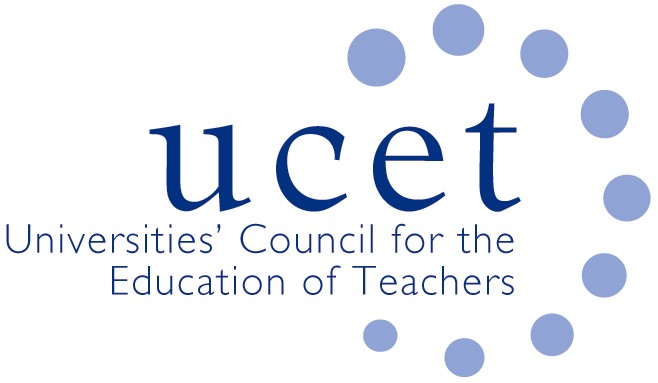 UCET Executive Committee 10.30am, Tuesday 24 March 2020			Mary Sumner House, 24 Tufton Street, London SW1P 3RBAgendaWelcome & introductionsDeclarations of interestMinutes of the previous meeting & matters arising (enc.)Risk register (enc.)Corona virusFinance issues:Treasurer’s report (enc.)2018/19 annual report & accounts (enc.)Recommendation on the appointment of auditors for the current yearUCET strategy:Final report of IBTA group, including preamble (enc.)Draft UCET strategy (enc.)Policy issues:UCET response to OfSTED inspection framework consultation (enc.)DfE shape of the market review, including teaching school hub implications (enc.)DfE Apply Service (encs.)School Reference group: minutes of the previous meeting and attendance at meetings (enc.)2020 UCET conference updateAny other businessDate of  next meeting: 10.00am on Tuesday 28 April 2020 (followed by DFE/OFSTED meeting)Note: The UCET AGM will take place immediately after the Executive. The formal business will be to approve the annual report & accounts for 2018/19 and appoint the auditors for the current year